      LOYOLA COLLEGE (AUTONOMOUS), CHENNAI – 600 034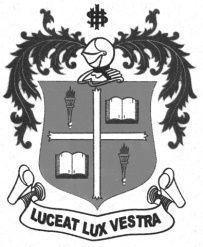     M.Sc. DEGREE EXAMINATION - VISUAL COMMUNICATIONTHIRD SEMESTER – NOVEMBER 2012VC 3808 - COMMUNICATION RESEARCH  METHODS               Date : 01/11/2012 	Dept. No. 	  Max. : 100 Marks    Time : 9:00 - 12:00                                              PART-AAnswer All the following questions:                                             				        10 X2=20Action researchCase StudyControlled VariableEmpirical ResearchFeminist ResearchUnstructured Interview Mean Pilot StudyQuasi Experimental Reliability PART- BAnswer any FIVE questions from the following:	                                                                        5X8=40Describe Quantitative research process.Explain the development of mass media research.Write on the process of a telephone survey.Describe the advantages of field experiment in media research.What are the codes and ethics to be followed while conducting a media research?Elaborate reliability and validity.   Explain the steps involved in doing a content analysis.PART-CAnswer any TWO questions from the following:	                                                           	       2X20=40What is sampling? Explain different types of sampling methods.Write about Qualitative Research Design.Discuss the different categories of research.Explain the process in formulating a questionnaire.*****